Český svaz kolečkového bruslení, z.s.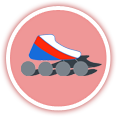 Zátopkova 100/2, 160 17  Praha 6e-mail: info@cskb-inline.czPŘIHLÁŠKA NOVÉHO členaSouhlas se zpracováním a evidencí osobních údajů podle zák.č. 101/2000Sb.: Souhlasím, aby svaz zpracovával a evidoval mé osobní údaje poskytnuté v souvislosti s mým členstvím. Tento souhlas se výslovně vztahuje i na moje rodné číslo. Dále souhlasím s tím, že svaz může poskytovat uvedené osobní údaje do centrální evidence ČUS a budou sloužit k identifikaci sportovce při soutěžích.Kontaktní údaje na organizačního pracovníka oddíluRegistraceProhlášení………………..		………………………………………………………………….Datum			Podpis předsedy oddílu, razítko / podpis jednotlivceVyjádření předsednictva ČSKB…………………………………………Datum, podpisNázev oddílu / jméno, příjmení jednotlivceSídlo / bydlištěIČ / RČTelefone-mailJménoFunkceAdresaTelefone-mailRegistrace u MVČR čísloDneZápis do ORDneČlenství v ČUSJinéProhlašujeme, že náš oddíl se zabývá kolečkovým rychlobruslením jako samostatným sportovním odvětvím a máme zájem svou činnost rozvíjet v rámci ČSKB. Souhlasím se stanovami ČSKB.Prohlašuji, že se zabývám kolečkovým rychlobruslením jako samostatným sportovním odvětvím a mám zájem svou činnost rozvíjet v rámci ČSKB. Souhlasím se stanovami ČSKB.